CHP’Lİ ANTMEN “İKTİDAR YOLUNDA DEVAM DİYORUZ”TARİH: 21.03.2023Değerli Basın Mensupları,CHP Mersin Milletvekili Alpay Antmen, Milletvekilliği başvuru formunu CHP Genel Merkezine teslim etti.Antmen, yaptığı açıklamada şunları kaydetti: “Millet İttifakı iktidarı ve Genel Başkanımız Sayın Kemal Kılıçdaroğlu'nun Cumhurbaşkanlığı yolunda tüm gücümüzle devam ediyoruz. Türkiye'nin 13. Cumhurbaşkanı Kemal Kılıçdaroğlu liderliğinde halkımız ve Mersin’imiz için Örgütümüz ile birlikte hak, hukuk, adalet yolunda çalışmaya devam etmek için bugün Partimize Milletvekilliği başvurumu yaptım. Birlikte çalışacağız, birlikte kazanacağız ve birlikte iktidar olacağız” ifadelerini kullandı.Ekte haber fotolarını sunar; iyi çalışmalar dileriz.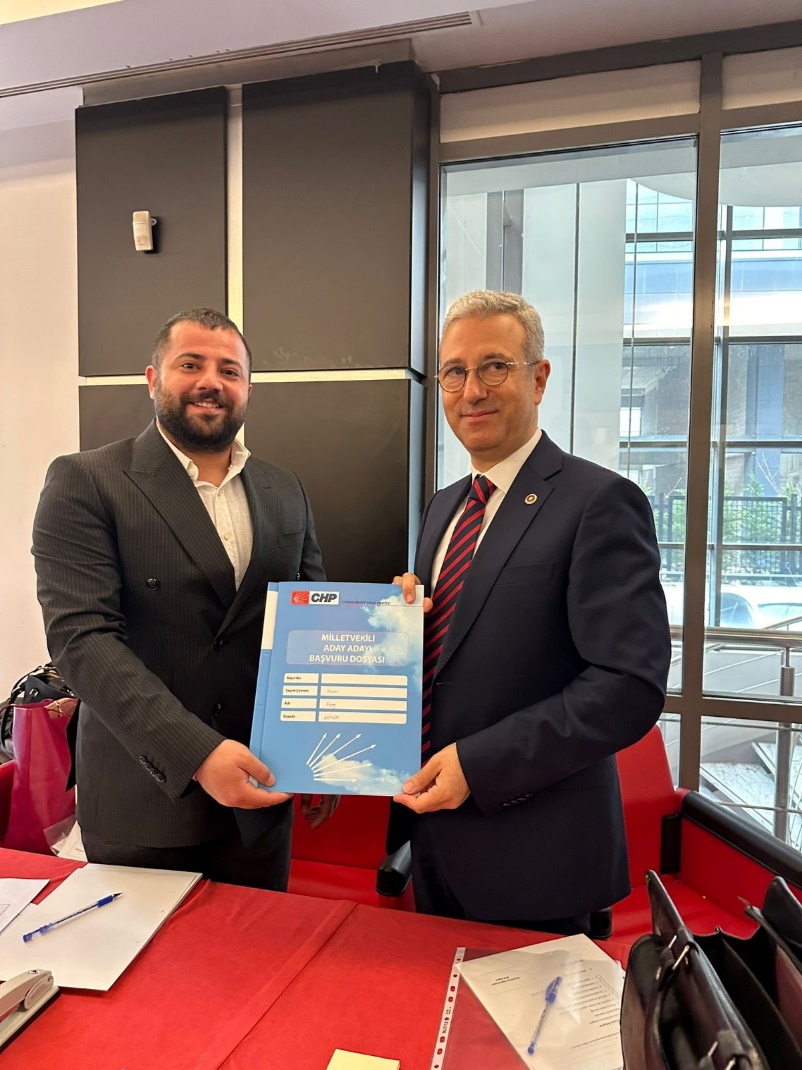 